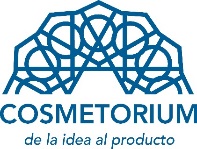 COSMETORIUMStand Sharer Form  Return to:   Email: vickysimkins@step-exhibitions.comIt is important to be certain that the list of companies who will participate at COSMETORIUM is as complete and accurate as possible.  This will ensure that exhibition visitors can be advised accordingly.  We would be pleased therefore to hear if there are any companies who will be sharing your stand at the exhibition.  Please complete and return this form by 02 September 2019.  (The details below will be added to the COSMETORIUM website. So please make sure they are correct).Stand Number:Stand Number:Exhibitor Name:Exhibitor Name:Contact:Address:Country:Tel:Fax:Email:Website:Sharing Company Name:Sharing Company Name:Sharing Company Name:Sharing Company Name:Contact:Address:Country:Tel:Fax:Email:Website:Sharing Company Name:Sharing Company Name:Sharing Company Name:Sharing Company Name:Contact:Address:Country:Tel:Fax:Email:Website:Sharing Company Name:Sharing Company Name:Sharing Company Name:Contact:Address:Country:Tel:Fax:Email:Website: